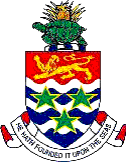 Legislative Assembly of theCayman IslandsPRIVATE MEMBER’S MOTION NO. 6/2016-2017Referendum on same Sex Marriages/PartnersWHEREAS the recent decision taken by the Immigration Appeals Tribunal with regards to the recognition of same-sex marriages, which will now require the Immigration Department to register spouses of same sex marriages as dependents on work permits, does not reflect the views of many Caymanians;AND WHEREAS many Caymanians are concerned with the announcements in October, 2015 by the Honourable Premier, that the “Government was prepared to give consideration to, and indeed explore with all relevant authorities, the possibility of adjusting the immigration framework in order to facilitate persons who fall into this category to be able to co-habit within the jurisdiction even though they may not be able to immediately enjoy the menu of other rights enjoyed in jurisdictions that have legislatively recognized such relationships”;AND WHEREAS there has been no mandate to the political directorate to alter the status quo as it is known in the Cayman Islands;AND WHEREAS the legal recognition of same-sex marriages and unions does not accord with Christian values and principles that are enshrined in the Marriage Law (2010 Revision) or Constitution of the Cayman Islands;BE IT NOW THEREFORE RESOLVED that the Government considers holding a referendum prior to the May 2017 elections on the question of whether or not the people of the Cayman Islands wish to legally recognize same-sex marriages and unions in our laws.Moved by:		____________________________		Hon Anthony S Eden, OBE, MLA               Deputy SpeakerFirst Elected Member for Bodden TownSeconded by:		_________________________________			Mr Alva H Suckoo, MLA			Fourth Elected Member for Bodden Town			________________________			Mr V Arden McLean, JP, MLA			Elected Member for East End			________________________________			Mr Winston C Connolly, MLA			Fifth Elected Member for George Town			__________________________			Mr D Ezzard Miller, MLA			Elected Member for North SideTabled in the Office of the Clerk this 9th of August, 2016.Passed/Rejected by the Cayman Islands Legislative Assembly this     day of                         2016.                                                            Clerk of the Legislative Assembly